Publicado en Madrid el 10/11/2020 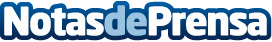 Una nueva herramienta española detecta las necesidades emocionales de los pacientes con cáncerDesarrollada con el apoyo de la Fundación Mylan para la Salud, la herramienta posibilita a los oncólogos el cribado psicológico en muy poco tiempo y permite medir 3 variables esenciales: correcto afrontamiento de la enfermedad, ansiedad y depresiónDatos de contacto:Félix Espoz917 50 06 40 Nota de prensa publicada en: https://www.notasdeprensa.es/una-nueva-herramienta-espanola-detecta-las Categorias: Nacional Medicina Sociedad Otras ciencias http://www.notasdeprensa.es